Solemnidad de la Santisima TrinidadDios se parece más a una familia que a un monje Oramos en el "nombre" del Padre, el Hijo y el Espíritu Santo, no en sus "nombres". Dios debe ser lógicamente uno solo. Sostener que hay un vasto gobierno de dioses es sostener que dos montañas son las más altas del mundo, que tres océanos son los más profundos y que en cuatro días el sol brilló más brillante. Otra forma de decir "Dios" es decir "lo mejor". Dios es el mejor. Y solo puede haber un "mejor", "más alto", "más profundo" y "más brillante". Dios es el adjetivo ultimo superlativo cuya naturaleza no admite ningún dios compite. Christi un monoteísmo nos impide acercarnos a diferentes dioses para diferentes cosas. Creemos en un Dios con una voluntad, una mente y un plan para la humanidad. La Iglesia cree que Dios es uno en Su naturaleza y tres en Sus personas. Esto significa que, si estuvieras en una habitación completamente negra y sintieras una presencia cercana, tu primera pregunta sería "¿Qué es eso?" "¿Es el perro o el gato, mi cónyuge o el viento?" Si fuera Dios en la oscuridad, Él respondería a la pregunta sobre "qué" diciendo "Yo soy Dios". Satisfecho que la presencia era una persona y no un animal o el viento, la siguiente pregunta sería "¿Quién eres?" Y a esa pregunta, Dios respondería en tres voces sucesivas: "Yo soy el Padre. Yo soy el Hijo. Yo soy el Espíritu Santo". Una naturaleza es la fuente de la ópera, pero una persona las hace. Una estatua tiene ojos, pero no es su naturaleza ver. No es la naturaleza del hombre poner huevos o respirar bajo el agua, pero es la naturaleza de un pájaro o un pez hacerlo. Nuestra naturaleza establece los parámetros de lo que los acciones son posibles para nosotros. La hija de un león es una leona y hace lo que hacen los leones. El hijo de un hombre es un hombre y hace lo que los hombres hacen. Y el Hijo de Dios es Dios y conoce, ama y actúa como Dios lo hace, perfectamente. Nuestra supernova trinitaria es a la vez una unidad y una pluralidad, tanto una como muchas al mismo tiempo. Esto significa que Dios no existe solo, sino en una comunidad de amor. Dios no es narcisista, admirando su propia belleza y perfección. En cambio, el amor del Padre se dirige hacia el Hijo por toda la eternidad. Y el amor del Espíritu Santo anima, y pasa entre, el Padre y el Hijo. Las tres personas de la Trinidad no comparten porciones de la naturaleza divina, cada una la posee totalmente. Esta teología significa, por extensión, que debido a que el hombre está hecho a imagen y semejanza de Dios, cada persona es creada para modelar la Trinidad viviendo con y para otro, tal como Dios lo hace en Su vida interior. Debido a que Dios es una Trinidad de personas, entonces, Su perfección está más plenamente encarnada por una comunidad terrenal, como una familia, en lugar de por un monje solitario. La Trinidad no es sólo un andamiaje que oscurece el verdadero rostro de Dios. Tampoco el Padre, el Hijo y el Espíritu Santo son tres máscaras que ocultan el único rostro de Dios. El único Dios existe como una Trinidad. La creencia de la Iglesia en Dios y la creencia de la Iglesia en la Trinidad permanecen y caen juntas. La Trinidad no es solo la cumbre de nuestra fe, algo en lo que trabajamos para comprender, sino también la fundación de nuestra fe. La verdad de la Santísima Trinidad se aprende temprano y seguido. Nuestro Dios, distinto en Sus hijos, uno en Su esencia, e igual en Su majestad, es invocado solemnemente como el agua se derrama sobre nuestras cabezas en Bautizo y como el aceite se traza en nuestras palmas en nuestra unción. Dios, en toda Su complejidad y en toda Su sencillez, está con nosotros siempre en este mundo y, con suerte, en el mundo venidero.                                                        De Nuestro Pastor                           Queridos feligreses,                                     este pasado domingo de Pentecostés fue un momento especialmente significativo y memorable para mí. La coincidencia de Pentecostés con la celebración de mi cuadragésimo aniversario de ordenación trajo a la mente el asombroso poder del Espíritu Santo en mi vida y en la vida de nuestra Iglesia Católica de San Federico. Quiero aprovechar esta oportunidad para agradecerles a todos ustedes por lo que hacen en apoyo de la Iglesia de San Federico, pero en este momento especialmente por el tremendo trabajo para hacer que la celebración de mi aniversario sea tan maravillosa. Sin duda, fue el evento más grande que puedo recordar, patrocinado por nuestros feligreses y amigos. Y sé, porque vi la preparación, que tomó mucha gente tomarse mucho tiempo trabajando juntos para que esto sucediera. A cada uno de ustedes, y a los diversos grupos parroquiales, muchas gracias: el Comité de Planificación, el Consejo Pastoral, el Consejo de Finanzas, la Sociedad de Mujeres, el Grupo de Jóvenes de la Escuela Secundaria, los grupos filipinos e hispanos, San Vicente de Paúl, el Comité de Coro y Música y los artistas, y el Comité de Mantenimiento. Y un agradecimiento muy especial al Comité de Alimentos y al equipo de cocina que prepararon una comida maravillosa y mucha para 250 personas, luego pasaron horas después limpiándolo todo. Fue una tremenda celebración para mí y un gran evento para la Iglesia Católica de San Federico. Muchas gracias a todos. Que Dios los bendiga a todos ustedes y a sus familias.                Tuyo en Cristo, P. Marandu Enfermos o Muerte llamar a Sally                                                                503‐380‐9085                                                       Las máscaras ahora son opcionales. Por favor, respete las elecciones de las personas. La obligación de asistir a la Misa los domingos y los Días Santos de obligación permanecen en su lugar.Preparación sacramental ¿Conoces a alguien que necesite la Primera Comunión o la Confirmación?  Ahora es el momento de registrarlos.  Los formularios de inscripción están en la entrada de la Iglesia. ¿Qué es RICA?                                                      El Rito de La Iniciación Cristiana de Adultos (R.C.I.A.) se remonta en su forma primitiva a la época de los apóstoles y los primeros padres de la iglesia. El propósito de RICA es iniciar gradualmente a las personas en la fe y la vida de Cristo y su Iglesia Católica. ¿Para quién es RICA? Así como Cristo enseñó a todos los que vinieron a él, así la Iglesia enseña a todos los que buscan a Cristo. Por lo tanto, RICA es para cualquier persona, aquellos con antecedentes en Cristiandad, protestantes, católicos y especialmente aquellos que buscan unirse a la Iglesia Católica.FORMED.ORG                                                  La elección de la semana de esta semana es ECHO con el obispo Donald Hying. ECHO es una serie de videos cortos y atractivos que presentan las enseñanzas católicas fundamentales y proporcionan un comienzo inspirador para el crecimiento personal en la fe. Este hermoso trabajo de cinematografía es presentado por el obispo Donald Hying de Gary, Indiana.                                  Clase B.L.A.S.T.                                                                (Cree, aprende y busca la verdad) Esta será una clase corta de 15 minutos para estudiantes de 2º a 8º grado que ya han recibido su 1ª Comunión. Estas clases se llevarán a cabo después de la misa de 11:00 en el Salón San José (salón 5) el 3er domingo de cada mes: 19 de junio, 17 de agosto, 22 de agosto. Los padres están invitados a socializar, tomar café en el Salón Buccini mientras sus hijos están en clase.Días de Quo Vadis                                                  1 a 4 de agosto Días de Quo Vadis es un retiro de 4 días para jóvenes católicos de 15 a 18 años para aprender más sobre el sacerdocio, profundizar su fe y discernir el llamado de Dios en sus vidas.   Para más información sobre ir: https://archdpdxvocations.org/vocation‐event/quo‐vadis‐days/  Misa en español                                             La próxima misa en español será el 26 de junio a las 5 pm. 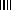 